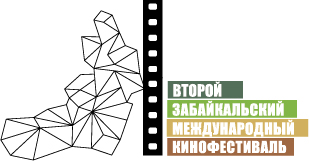 www.zmkf.ru Чита, 12 сентября 2012 годаРезультаты Второго Забайкальского Международного КинофестиваляЗавершил свою работу Второй Забайкальский Международный кинофестиваль. На торжественной церемонии закрытия объявлены победители и подведены итоги. Международное жюри кинофестиваля, в составе которого: Кшиштоф Занусси, Лоне Шерфиг, Аристарх Ливанов и Борис Хлебников, назвали лучших из лучших.Приз в номинации "За лучший сценарий" получила картина режиссёра Софи Дераста "Знаки смерти" (Канада). Награду за лучшую женскую роль получила Санна Перссон - фильм "Звуки шума" (Франция - Швеция). Приз за лучшую мужскую роль получил актер Лиора Ашкенази за фильм "Примечание" (Израиль). Российский документальный фильм о митингах и политическом настроении страны прошедшей зимой "Зима, уходи" одержал победу в номинации "Лучшая режиссёрская работа" и получил награду в десять тысяч долларов. Приз зрительских симпатий получили сразу две картины: "О богах и людях" (Франция), "Сын Вавилона" (Ирак). Абсолютную победу одержала картина "Наша жизнь", получив награду в номинации "Лучший фильм".Победу в конкурсе среди забайкальцев на лучший сценарий одержал студент магистратуры исторического факультета ЗабГГПУ Сергей Ладогин. Работы конкурса, прошедшего в рамках кинофестиваля оценивала режиссер Лидия Боброва. В конкурсе короткометражных фильмов, отбор которых осуществляла программный директор кинофестиваля Марианна Ибрагимова,  победила лента "Твой сын" и автор фильма – читинка Екатерина Тереничева. Особым подарком фестиваля для забайкальских авторов стал сертификат на право принять участие в кинематографическом семинаре в Москве. Инициатор Кинофестиваля – НП «Забайкальское землячество»Генеральный спонсор Кинофестиваля – ЗАО «ИнтерМедиаГруп»Ведущий спонсор Кинофестиваля – сеть супермаркетов «Дочки Сыночки»Официальный спонсор Кинофестиваля – группа компаний «Даурия»Спонсор Кинофестиваля – сеть забайкальских продуктовых супермаркетов «Забайкальский Привоз»Главный информационный партнер – телекомпания «Альтес»Информационный партнер – журнал Андрея Малахова StarHitГлавный Интернет-партнер – национальный кинопортал Film.ruИнтернет-партнер – читинский городской портал chita.ruВедущий телекоммуникационный партнер – компания «Мегафон»Телекоммуникационный партнер – компания ТТКОфициальный перевозчик Кинофестиваля – S7 Airlines